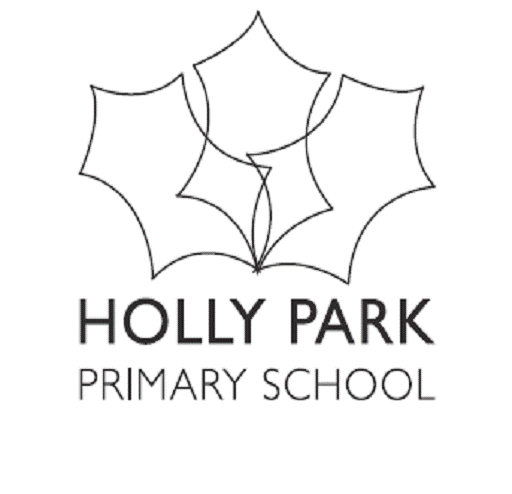 Bellevue Road, Friern Barnet, London N11 3HGt: 020 8368 1434	e: office@hollypark.barnetmail.netwww.hollyparkschool.co.ukDear Parents / Carers,Following on from my first letter to you welcoming you to Holly Park, I wanted to give you a bit more information about what will be happening to help prepare for starting either Nursery or Reception in September in these very unusual times over the next few months.At this point we have absolutely no idea when schools will return fully and even when they do, how far it will be business as normal.Phone CallDuring the month of June, you will receive a phone call from one of our teachersMiss Wood – NurseryMrs Walton, Miss Yiannaki or Mrs Moore – ReceptionThe point of this phone call is to just touch base, say hello and to find out a little bit about your child.Website pageIn normal circumstances we would hold a parent evening for you to come and collect a pack, meet staff and hear about some important information. This meeting will not be able to go ahead so we will be creating a new page on our website for new joiners. We will let you know when it is ready. The page will contain lots of short videos. The videos will include guided tours around the classrooms your child will be in, introductions to staff and all of the messages that you would have got at the meeting. A pack of information that you would have taken away at the meeting will also be on the website.Zoom CallIn July, we will also arrange a zoom call of about 10-15 minutes with one of the teachers and you. It would be great if your child could be there for a few minutes in this call – just so they can see one of the teachers. This is just another opportunity to touch base.Classroom VisitWe also usually arrange home visits so that members of staff can come and meet you and your child in their own environment. Even in September, these will not be able to go ahead. So instead, we will give you a date and time to come for a school visit with your child. This will be family by family and will be a chance for your child to see the classroom and to meet the teachers. The dates for these are likely to be between the 3rd and 8th of September.Start DatesWe still do not know if schools will open as normal in September. Our Reception children do not all start back together. We stagger them in and run a settling in process over a couple of weeks. Although you will be given a start date for your child – please be advised that this is PROVISIONAL and may be likely to change.Parent WhatsAppFor those starting Reception in September, one of our parents who also has a child in Y2 has volunteered to set up a WhatsApp group in order to help parents meet – possibly at the park over the summer and to also help answer any questions from a parent perspective as she knows the school well and this may help others. We will be in touch about this soon.I hope that this information is useful. I look forward to meeting you and your children as soon as possible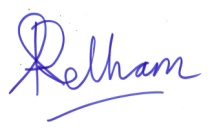 Mrs. Ann PelhamHead Teacher